OVEr zijn frequente en goede verbindingen naar station Ede-Wageningen. Kijk voor de juiste reisgegevens op www.ns.nl.

Vanaf station Ede-Wageningen naar onze hogeschool:elk half uur kunt u buslijn 2 nemen en uitstappen bij de ZandlaanNaar station Ede-Wageningen:elk half uur rijdt er een bus naar het stationLopend vanaf het station (ongeveer 15 minuten):vanaf het station neemt u de uitgang richting 'Bennekom' (zuidelijke uitgang);u loopt richting cultureel centrum de Reehorst;u passeert de Reehorst en neemt de eerste weg rechts (Reehorsterweg);deze weg vervolgt u tot aan de kruising: Reehorsterweg–Oude Kerkweg;schuin voor u, aan de linkerkant, ziet u ons gebouw.autoMet de auto is de CHE goed bereikbaar. Er is ook voldoende parkeergelegenheid rondom het gebouw. Vanaf de A12, komend uit de richting Utrecht of uit de richting Arnhem: afslag Ede/Bennekom/Wageningen (afslag 24);bij de verkeerslichten aan het eind van de afrit gaat u rechtsaf;direct vóór winkelcentrum De Stadspoort gaat u weer rechtsaf en aan het einde slaat u linksaf;op de rotonde gaat u rechtsaf de Frans Halslaan op; deze weg gaat over in de Zandlaan;na 750 meter ziet u links ons gebouw liggen;u gaat linksaf de Oude Kerkweg op;u kunt het beste aan de overzijde van de weg (naast en achter het noodgebouw) parkeren. Vanaf de A30, komend uit de richting Barneveld:op knooppunt Maanderbroek volgt u de A12 richting Arnhem;vervolgens neemt u gelijk de afslag Ede/Wageningen/Bennekom (afslag 24);bij de verkeerslichten aan het eind van de afrit gaat u rechtsaf;direct vóór winkelcentrum De Stadspoort gaat u weer rechtsaf en aan het eind slaat u linksaf;op de rotonde gaat u rechtsaf de Frans Halslaan op; deze weg gaat over in de Zandlaan;na 750 meter ziet u links ons gebouw liggen;u gaat linksaf de Oude Kerkweg op;u kunt het beste aan de overzijde van de weg (naast en achter het noodgebouw) parkeren.Vanaf de rijksweg Otterlo/Apeldoorn of Arnhem:bij verkeerslichten rechtdoor Ede in;u bent nu op de Raadhuisstraat;deze weg afrijden richting Bennekom;na het spoorwegviaduct, bij de rotonde, slaat u rechtsaf, u bent nu op de Zandlaan;na 750 meter ziet u aan de rechterkant, op de kruising met de Oude Kerkweg, onze hogeschool liggennieuwbouw – parkeren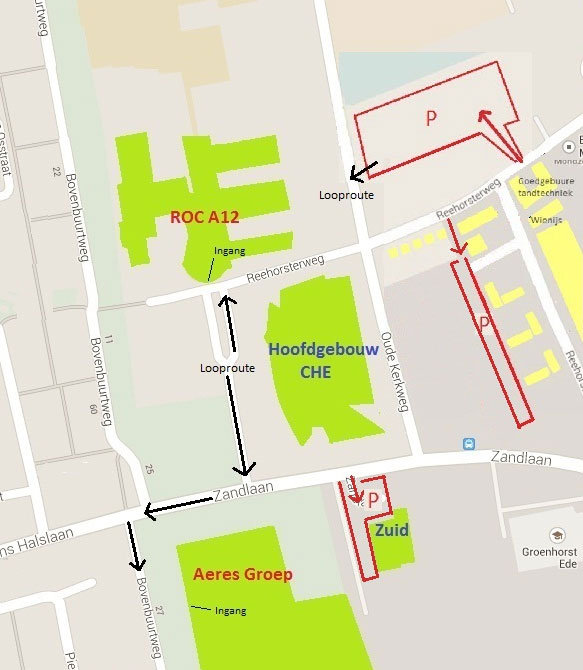 